Remote Learning                Year:  4            Week beginning: 24.01.22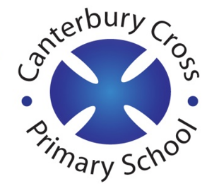 Email address to return completed work to: 	remotelearning4E@cantcros.bham.sch.uk remotelearning4V@cantcros.bham.sch.uk   Day 1:Subject:Day 1:Literacy Plan the opening of a story https://classroom.thenational.academy/lessons/to-plan-the-opening-of-the-story-c4rpadDay 1:MathsShape To describe 2-D shapes based on their properties (thenational.academy)Day 1:Foundation subjectArt Craft making Selecting and using materials and techniques for craft making (thenational.academy)Day 1:PE linkBalances To perform basic and intermediate gymnastics balances with control (thenational.academy)Day 2:Subject:Day 2:Literacy To write the opening of a story  https://classroom.thenational.academy/lessons/to-write-the-opening-of-the-story-c4v34eDay 2:Maths2D ShapesTo draw 2-D shapes based on their properties (thenational.academy)Day 2:Foundation subjectHistory Romans How did the Romans conquer Britain? (thenational.academy)Day 2:ICTDesigning a game Designing a game (thenational.academy)Day 3:Subject:Day 3:Literacy To plan the build-up of a story  https://classroom.thenational.academy/lessons/to-plan-the-build-up-of-the-story-c8vkgeDay 3:Maths3D shapes To describe the properties of 3D shapes (thenational.academy)Day 3:Foundation subjectScience Organs What are organs and why do we need them? (thenational.academy)Day 3:PE linkLink balances To link balances and jumps with locomotion (thenational.academy)Day 4:Subject:Day 4:Literacy To practise and apply knowledge of suffixes  https://classroom.thenational.academy/lessons/to-practise-and-apply-knowledge-of-suffixes-ate-en-chjp6c  Day 4:MathsSymmetry in shapesTo Identify and Describe Lines of Symmetry in 2-D Shapes (thenational.academy)Day 4:Reading To develop reading for pleasure through personal reflection (thenational.academy)Day 4:Science BonesWhat are the major bones in the human body? (thenational.academy)Day 5:Subject:Day 5:Literacy To write the build-up of a story  https://classroom.thenational.academy/lessons/to-write-the-build-up-of-the-story-6mukaeDay 5:MathsShapes To revise shapes (thenational.academy)Day 5:Foundation subjectREChristianity What are the Christian celebrations? (thenational.academy)Day 5:PE linkCreate a sequence To create a sequence using different levels and pathways (thenational.academy)